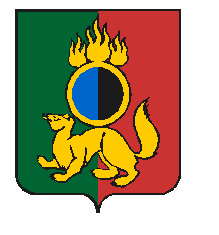 АДМИНИСТРАЦИЯ ГОРОДСКОГО ОКРУГА ПЕРВОУРАЛЬСКПОСТАНОВЛЕНИЕг. ПервоуральскВ   соответствии   с   Указом    Президента    Российской  Федерации  от 07  мая         2012 года № 597 «О мероприятиях по реализации государственной социальной политики», в соответствии с распоряжением Управления образования городского округа Первоуральск от 09 января 2019 года № 17 «О передаче функций бухгалтерских и экономических служб в Первоуральское муниципальное казённое учреждение «Централизованная бухгалтерия муниципальных дошкольных образовательных учреждений» ПМКУ «ЦБМДОУ», Первоуральское муниципальное казённое учреждение «Централизованная бухгалтерия муниципальных учреждений в сфере образования ПМКУ «ЦБМУО», руководствуясь Уставом городского округа Первоуральск, Администрация городского округа ПервоуральскПОСТАНОВЛЯЕТ:Внести в Положение об оплате труда работников Первоуральского муниципального казенного учреждения «Централизованная бухгалтерия муниципальных учреждений в сфере образования», утверждённое постановлением   Администрации   городского    округа  Первоуральск     от    01 декабря 2016 года   № 2550 следующие изменения:Раздел I, II Положения об оплате труда работников Первоуральского муниципального казённого учреждения «Централизованная бухгалтерия муниципальных учреждений в сфере образования» изложить в новой редакции (Приложение 1).Приложение 4 Положения об оплате труда работников Первоуральского муниципального казённого учреждения «Централизованная бухгалтерия муниципальных учреждений в сфере образования» изложить в новой редакции (Приложение 2).Настоящее постановление разместить на официальном сайте городского округа Первоуральск.Контроль за исполнением настоящего постановления возложить на заместителя Главы Администрации городского округа Первоуральск по финансово-экономической политике Ярославцеву М.Ю.Глава городского округа Первоуральск				                         И.В. Кабец14.06.2019№947О внесении изменений в постановление  Администрации городского округа Первоуральск  от  01  декабря  2016 года № 2550 «Об утверждении Положения об оплате труда работников Первоуральского муниципального казённого учреждения «Централизованная бухгалтерия муниципальных учреждений в сфере образования»